Name of Journal: World Journal of Clinical CasesManuscript NO: 55324Manuscript Type: ORIGINAL ARTICLERetrospective StudyEfficacy of stool multiplex polymerase chain reaction assay in adult patients with acute infectious diarrheaAhn JS et al. Stool PCR in acute infectious diarrheaJae Sung Ahn, Seung In Seo, Jinseob Kim, Taewan Kim, Jin Gu Kang, Hyoung Su Kim, Woon Geon Shin, Myoung Kuk Jang, Hak Yang KimJae Sung Ahn, Taewan Kim, Jin Gu Kang, Department of Internal Medicine, Kangdong Sacred Heart Hospital, Seoul KS013, South KoreaSeung In Seo, Hyoung Su Kim, Woon Geon Shin, Myoung Kuk Jang, Hak Yang Kim, Department of Internal Medicine, Kangdong Sacred Heart Hospital, Hallym University College of Medicine, Seoul KS013, South KoreaSeung In Seo, Hyoung Su Kim, Woon Geon Shin, Myoung Kuk Jang, Hak Yang Kim, Institute for Liver and Digestive Diseases, Hallym University, Chuncheon KS013, South KoreaJinseob Kim, Department of Epidemiology, School of Public Health, Seoul National University, Seoul KS013, South KoreaAuthor contributions:  Seo SI designed the research study; Ahn JS and Seo SI performed the research; Kim JS contributed statistical analysis; Seo SI, Kim TW, Kang JG and Kim HS analyzed the data; Shin WG, Jang MK and Kim HY provided material support; Seo SI and Ahn JS wrote the manuscript. All authors have read and approve the final manuscript.Supported by Kangdong Sacred Heart Hospital Fund, No. 2017-07.Corresponding author: Seung In Seo, MD, Assistant Professor, Department of Internal Medicine, Kangdong Sacred Heart Hospital, Hallym University College of Medicine, 445, Gil-dong, Kangdong-gu, Seoul KS013, South Korea. doctorssi@kdh.or.krReceived: March 11, 2020Revised: June 4, 2020Accepted: August 1, 2020 Published online: AbstractBACKGROUNDRecently, stool multiplex polymerase chain reaction (PCR) tests have been developed for identifying diarrhea-causing bacterial pathogens. Furthermore, fecal calprotectin is a well-known effective marker for intestinal mucosal inflammation.AIMTo evaluate the efficacy of stool multiplex PCR and fecal calprotectin in acute infectious diarrhea.METHODSOverall, 400 patients with acute infectious diarrhea were enrolled from Kangdong Sacred Heart Hospital (January 2016 to December 2018). Multiplex PCR detected 7 enteropathogenic bacteria including Salmonella, Campylobacter, Shigella, Escherichia coli O157:H7, Aeromonas, Vibrio, and Clostridium difficile. We reviewed clinical and laboratory findings using stool multiplex PCR.RESULTSStool multiplex PCR test detected considerably more bacterial pathogens than stool culture (49.2% vs 5.2%), with Campylobacter as the most common pathogen (54%). Patients with positive stool PCR showed elevated fecal calprotectin expression compared to patients with negative stool PCR (1124.5 ± 816.9 mg/kg vs 609 ± 713.2 mg/kg, P = 0.001). C-reactive protein (OR = 1.01, 95%CI: 1.001-1.027, P = 0.034) and sigmoidoscopy-detected colitis (OR = 4.76, 95%CI: 1.101-20.551, P = 0.037) were independent factors in stool PCR-based detection of bacterial pathogens. Sensitivity and specificity of calprotectin were evaluated to be 70.5% and 60.9%, respectively (adjusted cut-off value = 388 mg/kg).CONCLUSIONStool multiplex PCR test has increased sensitivity in detecting pathogens than conventional culture, and it is correlated with calprotectin expression. Stool multiplex PCR and calprotectin may be effective in predicting clinical severity of infectious diarrhea.Key words: Acute infectious diarrhea; Stool multiplex polymerase chain reaction; CalprotectinAhn JS, Seo SI, Kim J, Kim T, Kang JG, Kim HS, Shin WG, Jang MK, Kim HY. Efficacy of stool multiplex polymerase chain reaction assay in adult patients with acute infectious diarrhea. World J Clin Cases 2020; In pressCore tip: Stool multiplex polymerase chain reaction (PCR) test showed improved sensitivity than conventional culture method in detecting bacterial pathogens in hospitalized patients with acute infectious diarrhea. Patients with positive stool PCR showed higher C-reactive protein expression level and colitis on sigmoidoscopy. Fecal calprotectin was found to correlate with the positivity of stool PCR, and the adjusted cut-off value of calprotectin for detecting bacterial pathogens by stool PCR was found to be 388 mg/kg.INTRODUCTIONAcute diarrhea causes gastrointestinal disease, which increases the economic burden of the health care system. Annually, it has been reported to account for more than 2 million deaths[1,2]. According to World Health Organization report 2003, the median incidence rate for diarrhea in children less than 5 years was 3.2 episodes per child-year, and there has been no significant change since 1980s[3]. In the United Kingdom, up to 17 million cases and 1 million general practice consultations have been reported with infectious intestinal disease every year[4].Diarrhea is caused by enteric pathogens such as bacteria, viruses, parasites, and fungi. Bacterial diarrhea is predominantly caused by diarrheagenic Escherichia coli (E. coli), Campylobacter spp., Salmonella spp., Shigella spp., Vibrio spp., Yersinia enterocolitica, and Clostridium difficile (C. difficile)[5,6]. As major diarrheal illnesses are self-limited or viral, and approximately half of them persist for less than a day, microbiological investigation is usually avoidable for patients who are diagnosed within 24 hours after the onset of diarrhea[1]. However, it is essential to identify the diarrhea-causing pathogen when hospitalized patients have persistent symptoms.Stool culture and microscopic examination methods are conventional among laboratories. However, they are time consuming and often lack sensitivity and specificity. Recently, there has been substantial development of multiplex molecular assays for the detection and identification of diarrhea-causing pathogens[7-19]. Stool multiplex polymerase chain reaction (PCR) assay has been suggested to be highly specific and sensitive compared to conventional methods[10-12,16]. Thus, its efficacy should be evaluated in clinical practice.Fecal calprotectin is 36.5 kDa calcium- and zinc- binding protein, which accounts for about 60% of cytosolic neutrophil protein[20,21]. Calprotectin has been reported to be expressed in the mucosal layer of epithelial cells and absent in the normal intestinal mucosa. Thus, upregulation in calprotectin expression has been suggested as an effective marker for predicting inflammatory conditions[22-26]. Fecal calprotectin has emerged as an effective marker to quantify mucosal inflammation in inflammatory bowel disease (IBD)[25]. Furthermore, it has been shown as a reliable marker to identify inflammatory causes of chronic diarrhea[27]. In children, calprotectin expression has been observed to increase during bacterial infection based on disease severity[20]. However, the efficacy of fecal calprotectin in acute infectious diarrhea has not been elucidated in adults.Several studies have investigated the efficacy of stool multiplex PCR assay and calprotectin test in children with acute infectious diarrhea. However, studies on adult patients are limited. In this study, we evaluated the efficacy of stool multiplex PCR test and fecal calprotectin expression in adult patients with acute infectious diarrhea.MATERIALS AND METHODSPatientsOverall, 400 patients with acute infectious diarrhea, who were admitted at Kangdong Sacred Heart Hospital from January 2016 to December 2018, were enrolled in the study and assessed with stool multiplex PCR test. We reviewed clinical and laboratory findings and compared the clinical characteristics with positivity of stool PCR. Acute diarrhea was defined as having three or more loose or watery stools per day, which persisted < 15 d. The exclusion criteria included the following: patients who were less than 18 years old, diagnosed with chronic diarrhea (> 30 d), inflammatory bowel disease, active gastrointestinal malignancy, or non-infectious causes. The protocol for this study was approved by the institutional review board of Kangdong Sacred Heart Hospital.Stool multiplex PCR assay Fecal specimens (1-1.5 g) were lysed using Buffer ASL, vortexed for 10-15 s, and centrifuged at 1300 rpm. DNA/RNA were extracted from supernatant using Seegene STARlet IVD and multiplex PCR was performed using Seeplex® Diarrhea-B1 ACE Detection and AllplexTM GI-Bacteria(I) Assay kit (Seegene, Seoul, South Korea)[13]. Multiplex PCR detected bacterial pathogens belonging to Salmonella spp., Campylobacter spp, Shigella spp., E. coli O157:H7, verotoxigenic E. coli (VTEC), Aeromonas spp., Vibrio spp., Yersinia enterocolitica, Clostridium perfringens, and C. difficile toxin B. Sensitivity and specificity of Seeplex detection system were found to be comparable to conventional diagnostic testing algorithm for majority of enteric pathogens[13].Fecal calprotectin assayFecal calprotectin expression was evaluated in 107 patients and assessed for its correlation with positivity of stool PCR. Fecal specimens were collected in black plastic containers and sent to the laboratory in a refrigerated box. Fecal aliquots of approximately 100-500 mg were homogenized in an extraction buffer. Stool sample was then mixed using vortex and incubated for 10 min. The homogenate was transferred to an Eppendorf tube and centrifuged for 5 min at 3000 g. The supernatant was then assessed for calprotectin using EliA Calprotectin Wells (Thermo Fisher Scientific, Sweden), which were coated with monoclonal antibody to calprotectin. Further, calprotectin of patient’s specimen was allowed to bind to pre-coated antibody. Excess components were washed and the calprotectin-conjugate complex was incubated with developing solution. The reaction was stopped and fluorescence in the reaction mixture was measured by Phila250 (Thermo Fisher Scientific)[28]. The cut-off value for positivity was adjusted at 50 mg/kg.Statistical analysis Baseline characteristics were compared using Mann-Whitney U test or 2 test. Multivariate logistic regression analysis was performed to identify the independent factors that were associated with positivity of stool PCR. Receiver operating characteristic curve (ROC) analysis was performed to determine the cut-off value of calprotectin in detecting bacterial pathogens by stool PCR. P < 0.05 was considered as statistically significant. All statistical analyses were performed using SPSS for Windows (Version 24.0; IBM Corp., Armonk, NY, United States).RESULTSBaseline characteristicsA total of 400 patients who were admitted with acute infectious diarrhea and assessed with multiplex stool PCR test were enrolled between January 2016 and December 2018. Mean age was observed to be 50.4 ± 20.4 years and hospitalization time was reported to be 6.1 ± 4.7 d. Initial C-reactive protein (CRP) level was found to be 78.3 ± 82.5 mg/L. Mean body temperature was noted as 37.3 ± 0.9 ℃ and duration of diarrhea was observed to be 4 ± 4.6 days. Fecal calprotectin expression was examined in 107 (26.7%) patients, and mean fecal calprotectin was evaluated to be 902.9 ± 812 mg/kg (Table 1). A total of 138 patients were reported to undergo sigmoidoscopy and 56.5% of them were diagnosed with colitis.Bacterial pathogens detected by stool PCR and cultureStool multiplex PCR test detected substantially more bacterial pathogens compared to those detected by stool culture (49.2% vs 5.2%). Stool multiplex PCR assay detected 106 Campylobacter spp., 43 E. coli, 21 Clostridium spp., 20 Salmonella spp., 8 Aeromonas spp., 7 Shigella spp., and 6 Vibrio spp. (Figure 1). Conversely, stool culture detected 8 Salmonella spp., 6 Clostridium spp., 4 Campylobacter spp., and 3 Vibrio spp. (Figure 2). Campylobacter was detected as the most common pathogen in stool PCR (106/197, 54%) while Salmonella was the most common pathogen in stool culture (8/21, 38.1%). From 21 stool culture-identified pathogens, 76.2% (16/21) were also detected by stool multiplex PCR test.Comparison of characteristics based on the positivity of stool PCRStool PCR-positive patients were found to have elevated CRP expression (109.8 ± 83.5 mg/L vs 47.7 ± 68.9 mg/L, P = 0.0001), high fever (> 38 ℃) [101/197 (51.3%) vs 47/203 (23.2%), P = 0.0001] and upregulated fecal calprotectin expression (1124.5 ± 816.9 mg/kg vs 609 ± 713.2 mg/kg, P = 0.001) compared to that expressed by PCR-negative patients. Additionally, sigmoidoscopy revealed that colitis was more prevalent in PCR-positive group than PCR-negative group [49/65 (75.4%) vs 29/72 (39.7%), P = 0.0001] (Table 2). Multiplex PCR detected 55 enteropathogens in patients with sigmoidoscopy-diagnosed colitis, and 6 of them were found to be double PCR positive. Campylobacter was reported to be the most common pathogen (28/55, 35.9%) detected in patients with diarrhea and colitis (Figure 3).Clinical factors that supported detection of bacterial pathogen by stool PCRTo determine the factors predicting positivity of stool PCR, we performed a multivariate logistic regression analysis. As shown in Table 3, fecal calprotectin and body temperature were not found to be associated with stool PCR positivity. The independent factors that predicted detection of bacterial pathogens by stool PCR were observed to be CRP (OR = 1.01, 95%CI: 1.001-1.027, P = 0.034) and sigmoidoscopy-diagnosed colitis (OR = 4.76, 95%CI: 1.101-20.551, P = 0.037).Cut-off value of calprotectin to detect bacterial pathogen Using ROC analysis, we evaluated the diagnostic efficacy of calprotectin expression in detecting bacterial pathogens by stool PCR. ROC curve revealed an area under curve of 0.699 (95%CI: 0.599-0.798) (Figure 3). Furthermore, sensitivity and specificity of calprotectin were evaluated to be 70.5% and 60.9%, respectively, with an adjusted cut-off value at 388 mg/kg.DISCUSSIONAcute diarrheal disease is usually self-limited; however, it can be fatal at times. Thus, it is necessary to predict severity of diarrhea during the early phase of diagnosis. Typically, approximately 2 to 3 d are required to acquire the results of traditional stool culture. Moreover, many bacterial species are not clearly identified by the stool culture method. Therefore, new molecular assays including stool multiplex PCR and calprotectin test may be faster method to assess stool for bacterial infection.To date, several studies have reported the efficacy of multiplex real-time PCR assays in clinical laboratory settings. However, commercial availability of molecular assays for the identification of enteric pathogens remains limited, and majority of studies only consider stool PCR data. Our study analyzed the clinical characteristics including calprotectin expression level and endoscopic findings based on stool PCR data. Our results showed that patients with stool PCR-detected bacterial pathogens had additional acute clinical characteristics and severe inflammation, which could be detected by sigmoidoscopy.Previous studies have reported that the detection rate is 20.8% among Korean population and Campylobacter is the most common pathogen to be identified[18]. Our results detected Campylobacter as the most common pathogen in stool PCR (106/197, 54%), with a higher detection rate (49.2%). Thus, our study confirmed that Campylobacter is the most common pathogen detected by stool PCR in hospitalized patients with acute infectious diarrhea, which was not identified by stool culture method. Fatal Campylobacter infections are rare; however, they are more common in severely immunocompromised hosts[6]. Most guidelines recommend that the empiric antimicrobial therapy in adults should consist of either a fluoroquinolone such as ciprofloxacin or azithromycin, depending on the local susceptibility patterns and travel history[2,6]. Several randomized controlled trials have demonstrated a minor but significant benefit from antimicrobial therapy by reducing the duration of symptoms due to Campylobacter gastroenteritis infection[29]. In Asian countries, quinolone resistance can be problematic while treating Campylobacter infections[6]. Therefore, early detection of Campylobacter spp. by stool PCR could be a valuable method for diagnosing acute infectious diarrhea. Further, potential use of stool PCR for detecting known point mutations resulting in bacterial resistance to antibiotics would be a good complementary method for treatment of severe bacterial infection in the future. In the present study, the independent factors that predicted detection of bacterial pathogens by stool PCR were found to be high CRP and sigmoidoscopy-detected colitis. This implies that bacterial infection causes severe inflammation and can be evaluated from the laboratory finding of CRP expression or endoscopic mucosal inflammation. Thus, physicians can appropriately predict the presence of bacterial pathogens from high CRP expression or endoscopic findings.Bacterial pathogens can cause invasive diarrhea. Such pathogens have been reported  to possess the capability to invade the mucosa of the distal small intestine and colon, as well as stimulate local and systemic inflammatory responses[23]. Fecal calprotectin is a well-known significant marker of intestinal mucosal inflammation, and thus, many researchers have investigated its efficacy. Duman et al[23] evaluated the efficacy of fecal calprotectin in children with acute gastroenteritis. Their study suggested that fecal calprotectin can distinguish bacterial gastroenteritis from viral gastroenteritis and the expression levels are significantly higher in patients with microscopy-positive groups, specific for bacterial gastroenteritis[23]. Our study did not include stool PCR result of viral pathogen, as the sample size of viral pathogen was relatively small.A prospective multicenter study evaluated fecal calprotectin expression in 2383 adults across Europe with acute bacterial diarrhea[30]. The study revealed that calprotectin had significant sensitivity and specificity to differentiate between noninfectious and bacterial diarrhea. Moreover, sensitivity and specificity of calprotectin were reported to be 83% and 87% with a cut-off value of 14.9 mg/L. Our study showed that the sensitivity and specificity of calprotectin were 70.5% and 60.9%, respectively, with adjusted cut-off value of 388 mg/kg. We assume that the difference might be due to different geographic location (country) and technique of calprotectin assay. In addition, our study included only hospitalized patients, which might have caused the disparity. Our result showed that fecal calprotectin could be elevated in adult infectious diarrhea. It is noteworthy especially in patients with IBD, since monitoring of fecal calprotectin is now routinely performed in IBD. If there is an infectious cause for the diarrhea in IBD patients, the high calprotectin may lead to inappropriate steroid use, it could be harmful.Our study had some limitations. First, the study design was retrospective and single-centered. The detection of enteric pathogens and magnitude of calprotectin expression could be influenced by the region. Therefore, multicenter prospective study is recommended to validate the efficacy of stool multiplex PCR and fecal calprotectin in adult patients. Second, the sample size for measuring calprotectin was relatively small, which can influence the results. Third, we did not conduct a cost-benefit analysis of stool PCR. Despite these limitations, the current study proves the efficacy of stool multiplex PCR in correlation with fecal calprotectin expression in relatively large-scaled adult patients.In summary, stool multiplex PCR test showed improved sensitivity than conventional culture method in detecting bacterial pathogens in hospitalized patients with acute infectious diarrhea. Patients with positive stool PCR showed higher CRP expression level and colitis on sigmoidoscopy. Fecal calprotectin was found to correlate with the positivity of stool PCR, and the adjusted cut-off value of calprotectin for detecting bacterial pathogens by stool PCR was found to be 388 mg/kg. Overall, we suggest that stool multiplex PCR and calprotectin test may improve the diagnosis of acute infectious diarrhea with increased sensitivity for a majority of bacterial pathogens.ARTICLE HIGHLIGHTSResearch backgroundStool multiplex polymerase chain reaction (PCR) assay has been suggested to be highly specific and sensitive compared to conventional methods. Thus, its efficacy should be evaluated in clinical practice. Further, the efficacy of fecal calprotectin in acute infectious diarrhea has not been elucidated in adults. Research motivationSeveral studies have investigated the efficacy of stool multiplex PCR assay and calprotectin test in children with acute infectious diarrhea. However, studies on adult patients are limited.Research objectivesWe aimed to evaluate the efficacy of stool multiplex PCR test and fecal calprotectin expression in adult patients with acute infectious diarrhea.Research methodsWe reviewed clinical and laboratory findings and compared the clinical characteristics according to the positivity of stool PCR. We performed a multivariate logistic regression analysis to determine the factors predicting positivity of stool PCR. Using ROC analysis, we evaluated the diagnostic efficacy of calprotectin expression in detecting bacterial pathogens by stool PCR.Research resultsStool multiplex PCR test detected considerably more bacterial pathogens than stool culture (49.2% vs 5.2%), with Campylobacter as the most common pathogen (54%). C-reactive protein (CRP) (OR = 1.01, 95%CI: 1.001-1.027, P = 0.034) and sigmoidoscopy-detected colitis (OR = 4.76, 95%CI: 1.101-20.551, P = 0.037) were independent factors in stool PCR-based detection of bacterial pathogens. Sensitivity and specificity of calprotectin were evaluated to be 70.5% and 60.9%, respectively (adjusted cut-off value = 388 mg/kg).Research conclusionsStool multiplex PCR test showed improved sensitivity than conventional culture method in detecting bacterial pathogens in hospitalized patients with acute infectious diarrhea. Patients with positive stool PCR showed higher CRP expression level and colitis on sigmoidoscopy. Fecal calprotectin was found to correlate with the positivity of stool PCR, and the adjusted cut-off value of calprotectin for detecting bacterial pathogens by stool PCR was found to be 388 mg/kg.Research perspectivesWe suggest that stool multiplex PCR and calprotectin test may improve the diagnosis of acute infectious diarrhea in adults. Future prospective studies are warranted.REFERENCES1 Thielman NM, Guerrant RL. Clinical practice. Acute infectious diarrhea. N Engl J Med 2004; 350: 38-47 [PMID: 14702426 DOI: 10.1056/NEJMcp031534]2 DuPont HL. Clinical practice. Bacterial diarrhea. N Engl J Med 2009; 361: 1560-1569 [PMID: 19828533 DOI: 10.1056/NEJMcp0904162]3 Kosek M, Bern C, Guerrant RL. The global burden of diarrhoeal disease, as estimated from studies published between 1992 and 2000. Bull World Health Organ 2003; 81: 197-204 [PMID: 12764516 DOI: 10.1590/S0042-96862003000300010]4 Tam CC, Rodrigues LC, Viviani L, Dodds JP, Evans MR, Hunter PR, Gray JJ, Letley LH, Rait G, Tompkins DS, O'Brien SJ; IID2 Study Executive Committee. Longitudinal study of infectious intestinal disease in the UK (IID2 study): incidence in the community and presenting to general practice. Gut 2012; 61: 69-77 [PMID: 21708822 DOI: 10.1136/gut.2011.238386]5 DuPont HL. Approach to the patient with infectious colitis. Curr Opin Gastroenterol 2012; 28: 39-46 [PMID: 22080825 DOI: 10.1097/MOG.0b013e32834d3208]6 Shane AL, Mody RK, Crump JA, Tarr PI, Steiner TS, Kotloff K, Langley JM, Wanke C, Warren CA, Cheng AC, Cantey J, Pickering LK. 2017 Infectious Diseases Society of America Clinical Practice Guidelines for the Diagnosis and Management of Infectious Diarrhea. Clin Infect Dis 2017; 65: e45-e80 [PMID: 29053792 DOI: 10.1093/cid/cix669]7 Eckbo EJ, Yansouni CP, Pernica JM, Goldfarb DM. New Tools to Test Stool: Managing Travelers' Diarrhea in the Era of Molecular Diagnostics. Infect Dis Clin North Am 2019; 33: 197-212 [PMID: 30712762 DOI: 10.1016/j.idc.2018.10.012]8 Lee S, Park YJ, Lee HK, Kim SY, Kim JY, Lee SY, Yoo JK. Detection of 13 Enteric Bacteria and 5 Viruses Causing Acute Infectious Diarrhea Using Multiplex PCR from Direct Stool Specimens. Ann Clin Microbiol 2013; 16: 33 [DOI: 10.5145/acm.2013.16.1.33]9 Sjöling Å, Sadeghipoorjahromi L, Novak D, Tobias J. Detection of major diarrheagenic bacterial pathogens by multiplex PCR panels. Microbiol Res 2015; 172: 34-40 [PMID: 25542594 DOI: 10.1016/j.micres.2014.12.003]10 Buchan BW, Olson WJ, Pezewski M, Marcon MJ, Novicki T, Uphoff TS, Chandramohan L, Revell P, Ledeboer NA. Clinical evaluation of a real-time PCR assay for identification of Salmonella, Shigella, Campylobacter (Campylobacter jejuni and C. coli), and shiga toxin-producing Escherichia coli isolates in stool specimens. J Clin Microbiol 2013; 51: 4001-4007 [PMID: 24048539 DOI: 10.1128/JCM.02056-13]11 Harrington SM, Buchan BW, Doern C, Fader R, Ferraro MJ, Pillai DR, Rychert J, Doyle L, Lainesse A, Karchmer T, Mortensen JE. Multicenter evaluation of the BD max enteric bacterial panel PCR assay for rapid detection of Salmonella spp., Shigella spp., Campylobacter spp. (C. jejuni and C. coli), and Shiga toxin 1 and 2 genes. J Clin Microbiol 2015; 53: 1639-1647 [PMID: 25740779 DOI: 10.1128/JCM.03480-14]12 Wohlwend N, Tiermann S, Risch L, Risch M, Bodmer T. Evaluation of a Multiplex Real-Time PCR Assay for Detecting Major Bacterial Enteric Pathogens in Fecal Specimens: Intestinal Inflammation and Bacterial Load Are Correlated in Campylobacter Infections. J Clin Microbiol 2016; 54: 2262-2266 [PMID: 27307458 DOI: 10.1128/JCM.00558-16]13 Coupland LJ, McElarney I, Meader E, Cowley K, Alcock L, Naunton J, Gray J. Simultaneous detection of viral and bacterial enteric pathogens using the Seeplex® Diarrhea ACE detection system. Epidemiol Infect 2013; 141: 2111-2121 [PMID: 23211606 DOI: 10.1017/S0950268812002622]14 Simner PJ, Oethinger M, Stellrecht KA, Pillai DR, Yogev R, Leblond H, Mortensen J. Multisite Evaluation of the BD Max Extended Enteric Bacterial Panel for Detection of Yersinia enterocolitica, Enterotoxigenic Escherichia coli, Vibrio, and Plesiomonas shigelloides from Stool Specimens. J Clin Microbiol 2017; 55: 3258-3266 [PMID: 28878009 DOI: 10.1128/JCM.00911-17]15 Zboromyrska Y, Hurtado JC, Salvador P, Alvarez-Martínez MJ, Valls ME, Mas J, Marcos MA, Gascón J, Vila J. Aetiology of traveller's diarrhoea: evaluation of a multiplex PCR tool to detect different enteropathogens. Clin Microbiol Infect 2014; 20: O753-O759 [PMID: 24621195 DOI: 10.1111/1469-0691.12621]16 Antikainen J, Kantele A, Pakkanen SH, Lääveri T, Riutta J, Vaara M, Kirveskari J. A quantitative polymerase chain reaction assay for rapid detection of 9 pathogens directly from stools of travelers with diarrhea. Clin Gastroenterol Hepatol 2013; 11: 1300-1307.e3 [PMID: 23639597 DOI: 10.1016/j.cgh.2013.03.037]17 Wiemer D, Loderstaedt U, von Wulffen H, Priesnitz S, Fischer M, Tannich E, Hagen RM. Real-time multiplex PCR for simultaneous detection of Campylobacter jejuni, Salmonella, Shigella and Yersinia species in fecal samples. Int J Med Microbiol 2011; 301: 577-584 [PMID: 21855409 DOI: 10.1016/j.ijmm.2011.06.001]18 Cho MC, Noh SA, Kim MN, Kim KM. Direct Application of Multiplex PCR on Stool Specimens for Detection of Enteropathogenic Bacteria. Korean J Clin Microbiol 2010; 13: 162 [DOI: 10.5145/kjcm.2010.13.4.162]19 Schuetz AN. Emerging agents of gastroenteritis: Aeromonas, Plesiomonas, and the diarrheagenic pathotypes of Escherichia coli. Semin Diagn Pathol 2019; 36: 187-192 [PMID: 31036328 DOI: 10.1053/j.semdp.2019.04.012]20 Chen CC, Huang JL, Chang CJ, Kong MS. Fecal calprotectin as a correlative marker in clinical severity of infectious diarrhea and usefulness in evaluating bacterial or viral pathogens in children. J Pediatr Gastroenterol Nutr 2012; 55: 541-547 [PMID: 22699836 DOI: 10.1097/MPG.0b013e318262a718]21 Licata A, Randazzo C, Cappello M, Calvaruso V, Butera G, Florena AM, Peralta S, Cammà C, Craxì A. Fecal calprotectin in clinical practice: a noninvasive screening tool for patients with chronic diarrhea. J Clin Gastroenterol 2012; 46: 504-508 [PMID: 22565607 DOI: 10.1097/MCG.0b013e318248f289]22 Steinbakk M, Naess-Andresen CF, Lingaas E, Dale I, Brandtzaeg P, Fagerhol MK. Antimicrobial actions of calcium binding leucocyte L1 protein, calprotectin. Lancet 1990; 336: 763-765 [PMID: 1976144 DOI: 10.1016/0140-6736(90)93237-j]23 Duman M, Gencpinar P, Biçmen M, Arslan N, Özden Ö, Üzüm Ö, Çelik D, SayÄ±ner AA, Gülay Z. Fecal calprotectin: can be used to distinguish between bacterial and viral gastroenteritis in children? Am J Emerg Med 2015; 33: 1436-1439 [PMID: 26233616 DOI: 10.1016/j.ajem.2015.07.007]24 Limburg PJ, Ahlquist DA, Sandborn WJ, Mahoney DW, Devens ME, Harrington JJ, Zinsmeister AR. Fecal calprotectin levels predict colorectal inflammation among patients with chronic diarrhea referred for colonoscopy. Am J Gastroenterol 2000; 95: 2831-2837 [PMID: 11051356 DOI: 10.1111/j.1572-0241.2000.03194.x]25 Sutherland AD, Gearry RB, Frizelle FA. Review of fecal biomarkers in inflammatory bowel disease. Dis Colon Rectum 2008; 51: 1283-1291 [PMID: 18543035 DOI: 10.1007/s10350-008-9310-8]26 Tibble J, Teahon K, Thjodleifsson B, Roseth A, Sigthorsson G, Bridger S, Foster R, Sherwood R, Fagerhol M, Bjarnason I. A simple method for assessing intestinal inflammation in Crohn's disease. Gut 2000; 47: 506-513 [PMID: 10986210 DOI: 10.1136/gut.47.4.506]27 Schröder O, Naumann M, Shastri Y, Povse N, Stein J. Prospective evaluation of faecal neutrophil-derived proteins in identifying intestinal inflammation: combination of parameters does not improve diagnostic accuracy of calprotectin. Aliment Pharmacol Ther 2007; 26: 1035-1042 [PMID: 17877510 DOI: 10.1111/j.1365-2036.2007.03457.x]28 Mindemark M, Larsson A. Ruling out IBD: estimation of the possible economic effects of pre-endoscopic screening with F-calprotectin. Clin Biochem 2012; 45: 552-555 [PMID: 22056737 DOI: 10.1016/j.clinbiochem.2011.10.015]29 Ternhag A, Asikainen T, Giesecke J, Ekdahl K. A meta-analysis on the effects of antibiotic treatment on duration of symptoms caused by infection with Campylobacter species. Clin Infect Dis 2007; 44: 696-700 [PMID: 17278062 DOI: 10.1086/509924]30 Shastri YM, Bergis D, Povse N, Schäfer V, Shastri S, Weindel M, Ackermann H, Stein J. Prospective multicenter study evaluating fecal calprotectin in adult acute bacterial diarrhea. Am J Med 2008; 121: 1099-1106 [PMID: 19028207 DOI: 10.1016/j.amjmed.2008.06.034]FootnotesInstitutional review board statement: The protocol for this study was approved by the institutional review board of Kangdong Sacred Heart Hospital, No. 2020-02-008.Informed consent statement: We received exemption of informed consent. Conflict-of-interest statement: All authors have no any conflicts of interest.Data sharing statement: No additional data.Open-Access: This article is an open-access article that was selected by an in-house editor and fully peer-reviewed by external reviewers. It is distributed in accordance with the Creative Commons Attribution NonCommercial (CC BY-NC 4.0) license, which permits others to distribute, remix, adapt, build upon this work non-commercially, and license their derivative works on different terms, provided the original work is properly cited and the use is non-commercial. See: http://creativecommons.org/licenses/by-nc/4.0/Manuscript source: Invited ManuscriptPeer-review started: March 11, 2020First decision: April 25, 2020Article in press: Specialty type: Gastroenterology and hepatologyCountry/Territory of origin: South KoreaPeer-review report’s scientific quality classificationGrade A (Excellent): 0Grade B (Very good): BGrade C (Good): CGrade D (Fair): 0Grade E (Poor): 0P-Reviewer: Malnick S, Islek A S-Editor: Ma YJ L-Editor:  E-Editor: Figure Legends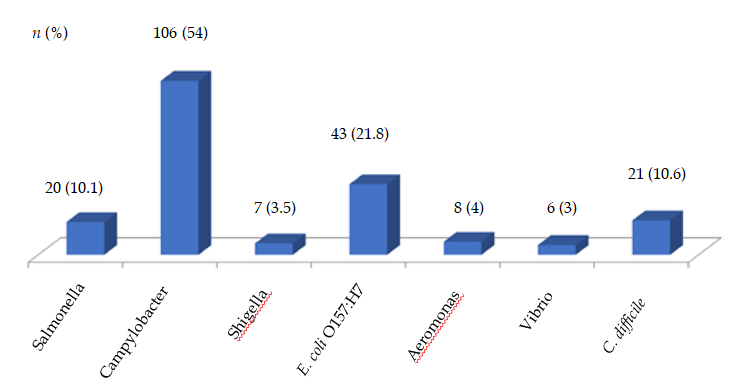 Figure 1 Distribution of detected bacterial pathogens by stool polymerase chain reaction (n = 197). E. coli Escherichia coli; C. difficile: Clostridium difficile. 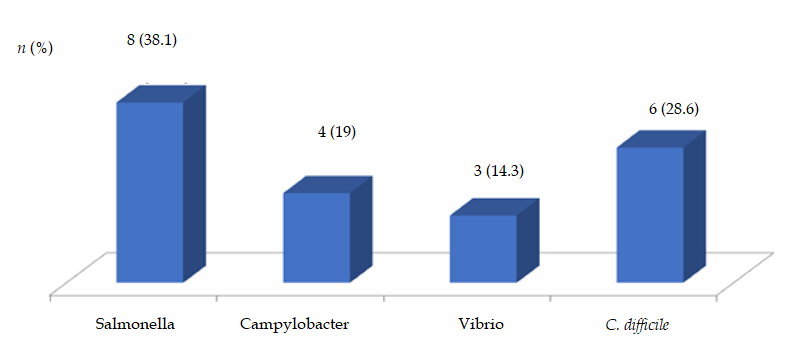 Figure 2 Distribution of detected bacterial pathogens by stool culture (n = 21). C. difficile: Clostridium difficile.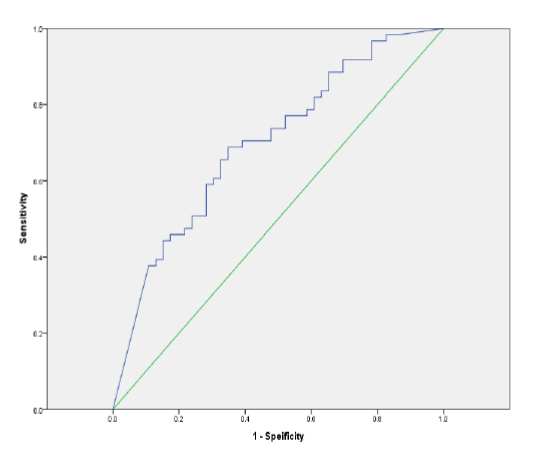 Figure 3 Area under receiver operating characteristic curve of fecal calprotectin for detecting bacterial pathogen by stool polymerase chain reaction (area under the curve = 0.699, 95%CI: 0.599-0.798).Table 1 Clinical characteristics of patientsData are presented as mean ± SD. DM: diabetes mellitus; HTN: hypertension; CKD: chronic kidney disease; CVD: cerebrovascular disease; WBC: white blood cell; CRP: C-reactive protein.Table 2 Comparison of patient characteristics according to stool polymerase chain reaction positivityData are presented as mean ± SD. PCR: polymerase chain reaction; WBC: white blood cell; CRP: C-reactive protein.Table 3 Multivariate analysis on independent factors detecting bacterial pathogens by stool polymerase chain reactionCRP: C-reactive protein.CharacteristicsValueAge, yr50.4 ± 20.4Male, n (%)168 (42)DM/HTN/CKD/CVD [n (%)]57 (14.3)/99 (24.8)/8 (2)/18 (4.5)WBC count (× 103/μL)9526.9 ± 4803 CRP (mg/L)78.3 ± 82.5Fecal calprotectin (mg/kg)902.9 ± 812Initial body temperature (℃)37.3 ± 0.9Duration of fever (> 38℃), d0.58 ± 0.9Duration of hospitalization, d 6.1 ± 4.7Duration of diarrhea, d4 ± 4.6 Positive stool PCRNegative stool PCRP valueAge (yr)50.4 ± 20.550.5 ± 20.30.97Male [n (%)]76 (38.6)92 (45.3)0.145WBC count (103/μL)9968.8 ± 5165.19098.1 ± 43940.145CRP (mg/L)109.8 ± 83.547.7 ± 68.90.0001Fever > 38℃ [n (%)] 101 (51.3)47 (23.2)0.0001Hospital days5.9 ± 4.16.2 ± 5.10.733Fever duration (d)0.7 ± 0.90.4 ± 0.90.0001Diarrhea duration (d)3.8 ± 4.34.3 ± 4.80.772Calprotectin (mg/kg)1124.5 ± 816.9609 ± 713.20.001Colitis on sigmoidoscopy [n (%)]49/65 (75.4)29/72 (39.7)0.0001P valueOR95%CICRP0.031.011.001-1.027Calprotectin0.6810.999-1.001Colitis on sigmoidoscopy0.034.751.101-20.551Initial body temperature0.811.10.484-2.498